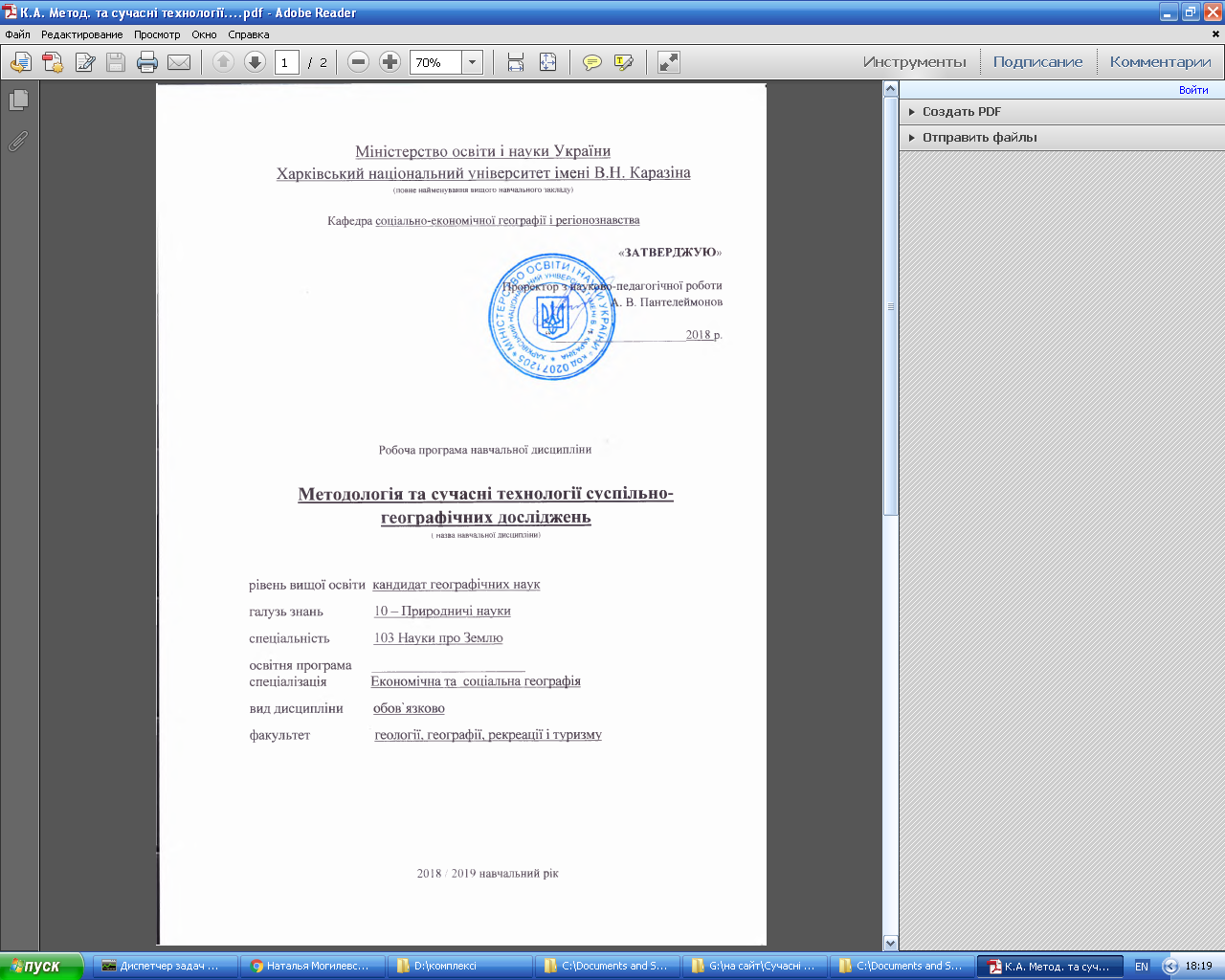 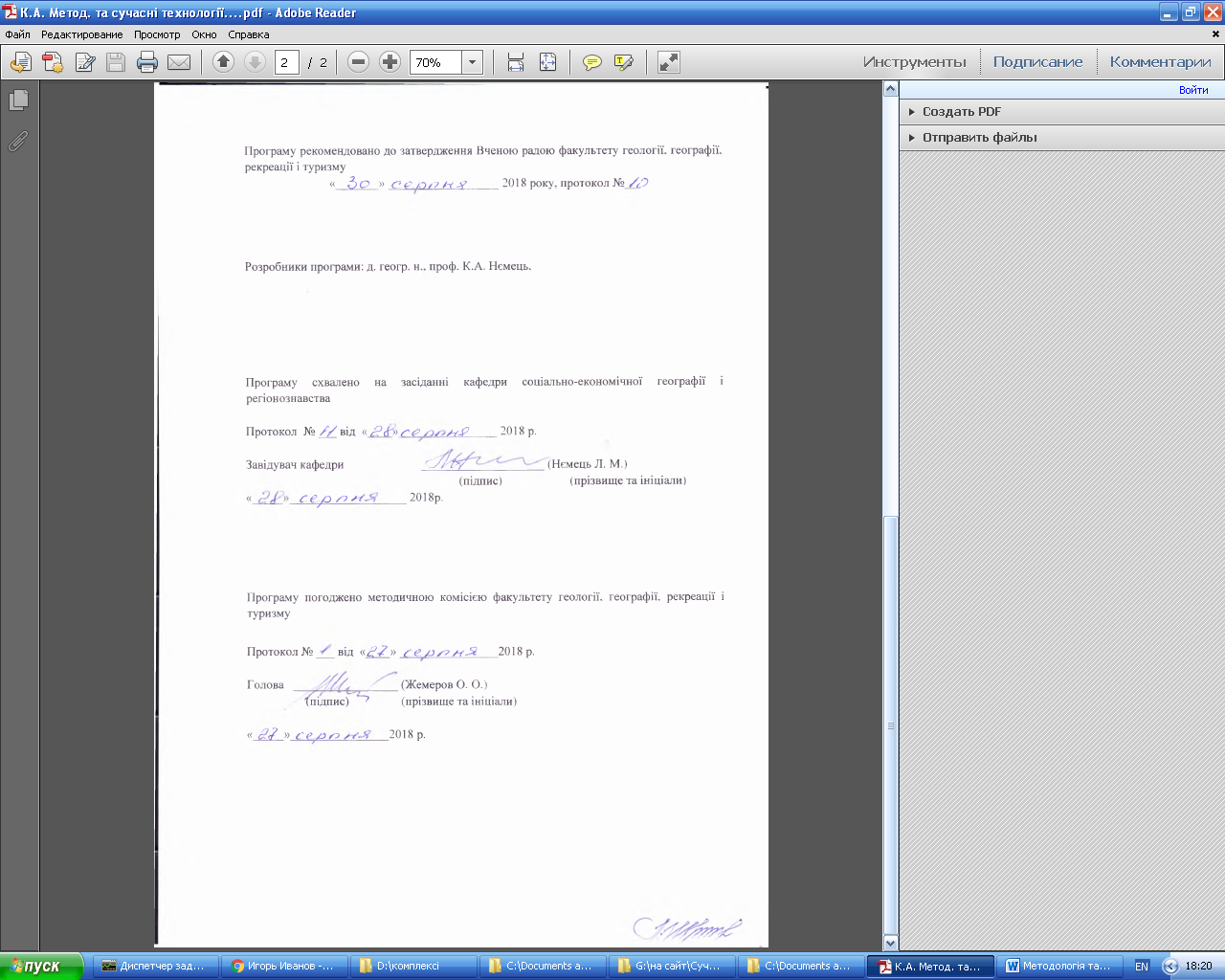 Міністерство освіти і науки УкраїниХарківський національний університет імені В. Н. КаразінаКафедра соціально-економічної географії і регіонознавства           “ЗАТВЕРДЖУЮ”Перший проректор___________________________“______”_______________2018 р.Робоча програма навчальної дисципліниМЕТОДОЛОГІЯ ТА СУЧАСНІ ТЕХНОЛОГІЇ СУСПІЛЬНО-ГЕОГРАФІЧНИХ ДОСЛІДЖЕНЬспеціальність (напрям)  103. Науки про Землюспеціалізація Економічна та соціальна географіяфакультет  геології, географії, рекреації і туризму2018/2019 навчальний рікПрограму рекомендовано до затвердження Вченою радою факультету геології, географії, рекреації і туризму «_______» __________________ 2018 року, протокол №__Розробник програми: К. А. Нємець, д. геогр. н., професор, професор кафедри Програму схвалено на засіданні кафедри соціально-економічної географії і регіонознавстваПротокол  № ___ від  «____»________________ 2018 р.Завідувач кафедри                         ____________________ (Нємець Л. М.)                                                                     (підпис)                      (прізвище та ініціали)         «_____»___________________ 2018 р. Програму погоджено методичною комісією факультету геології, географії, рекреації і туризмуПротокол № ___ від  «____» ________________2018 р.Голова методичної комісії  _________________ (Жемеров О. О.)                                                        (підпис)                 (прізвище та ініціали)  «_____»________________2016 р.   ВСТУППрограма навчальної дисципліни «Методологія та сучасні технології суспільно-географічних досліджень» складена відповідно до освітньо-професійної (освітньо-наукової) програми підготовки кандидатів географічних наук спеціальності «103. Науки про Землю» спеціалізації «Економічна та соціальна географія». Опис навчальної дисципліни1.1. Метою викладання навчальної дисципліни є формування в аспірантів компетентності щодо застосування сучасних технологій (просторового, системного, статистичного аналізу, математичного моделювання, математичних методів, комп’ютерних технологій тощо) в суспільно-географічних дослідженнях.1.2. Основними завданнями вивчення дисципліни є: поглибити та вдосконалити знання щодо сучасних суспільно-географічних досліджень; поглибити знання та поняття стосовно основних методів і підходів у аналізі суспільно-географічної інформації;поглибити розуміння про сучасні методи суспільно-географічних досліджень – просторового, системного та статистичного аналізу, математичного моделювання, математичних методів та комп’ютерних технологій при вирішенні конкретних наукових задач, що лежать в об’єктно-предментому полі дослідження суспільної географії;удосконалити та розширити знання, уміння та навички застосування географічного, системного, синергетичного, інформаційного та історичного наукових підходів у суспільно-географічних дослідженнях;удосконалити компетентність стосовно застосування сучасних технологій у успільно-географічних дослідженнях.Кількість кредитів – 4.Кількість годин – 120.1.6. Заплановані результати навчання:- основні поняття, визначення, умови застосування та можливості просторового, системного та статистичного аналізу;- основні принципи географічного, системного, синергетичного, інформаційного та історичного підходів до вирішення конкретних наукових задач;- методи математичного моделювання, класифікацію моделей та особливості їх застосування в різних суспільно-географічних дослідженнях;- особливості застосування сучасних технологій у наукових суспільно-географічних дослідженнях з огляду на соціальний запит;- виконувати суспільно-географічні дослідження з використанням новітніх технологій та отримання науково-обґрунтованих результатів.2. Тематичний план навчальної дисципліниРозділ 1. Сутність сучасних технологій в суспільно-географічних дослідженняхТема 1.1. Сучасна  методологія та технології географічної наукиРівні методологічного знання конкретної науки як цілісного вчення про методи пізнання та перетворення дійсності. Роль філософії в розвитку методології конкретної науки. Проблемний підхід в науці (на прикладі суспільної географії). Наукове знання та його елементи. Поняття проблемної ситуації. Методологічні, метатеоретичні та методичні проблеми в суспільній географії. Система рівнів пізнання: емпіричний, теоретичний, методологічний, філософський, різниця між ними. Критерії практики в географічних дослідженнях. Фундаментальні, пошукові та прикладні географічні дослідження. Філософсько-методологічне обгрунтування проблеми взаємодії природних та соціально-економічних утворень. Специфіка об’єкта дослідження географічних наук на стику природничих, суспільних та технічних наук. Визначення предмету географії різними науковими школами. Природно-географічні системи (геосистеми). Людина як об’єкт вивчення в географії. Соціогеосистеми, їх ієрархія і особливості.Тема 1.2. Методологічні основи наукового пізнання в географії. Технологій та їх застосування Методологія наукового пізнання в географії, її витоки та основні напрямки. Загальні проблеми організації наукового дослідження в географії. Поняття процесу пізнання і побудова програми дослідження. Основні методологічні принципи в географії. Загальні методологічні підходи в географії: географічний, системний, синергетичний, інформаційний, історичний. Хорологічна концепція і хорологічний підхід, як основа сучасної географії. Система методів географічного дослідження, їх класифікація. Методи інформаційного забезпечення географічних досліджень (методи безпосередніх польових спостережень, дистанційні методи). Картографічний метод та його розвиток і застосування в географічних дослідженнях. ГІС-технології. Сучасні методи географічних досліджень (математичні, моделювання, математико-статистичні, систематизації, порівняльні тощо). Єдність традиційних та новітніх методів в географічних дослідженнях. Районування як метод географічного синтезу. Погляд на сполучення окремих одиниць. Основні географічні закони і закономірності (широтна зональність, висотна поясність, азональність, природні територіальні комплекси, соціально-економічні територіальні системи і комплекси, економічне районування тощо). Значення районування для пізнання специфічного, особливого, загального в природі, господарстві, населенні, культурі. Основні просторові географічні поняття. Часові шкали в природничих науках, час в географії (соціальний, історичний, періодичність соціальних явищ тощо).Розділ 2. Застосування сучасних технологій в суспільно-географічних дослідженняхТема 2.1. Теорія взаємодії суспільства і природи як основа наукового аналізуПоняття закону та закономірності. Система  законів та закономірностей в суспільній географії. Динамічні, статистичні, емпіричні, теоретичні закони суспільної географії. Класифікація законів суспільної географії за О. Шаблієм. Система суспільно-географічних законів. (Ниммик, Алаєв, Пістун, Шаблій).Закон  пропорційного розвитку компонентів економіко-географічного комплексу. Закон раціональних територіальних зв’язків. Закон територіальної концентрації продуктивних сил. Закон територіальної диференціації продуктивних сил. Основні закони структури та відповідності Регіональні дослідження. Поняття економічного та соціально-географічного районування, територіально-промислового комплексу, територіальної соціально-економічної системи, територіальної організації суспільства, єдиної системи розселення. Концепція Тюнена про концентричні сільськогосподарські зони навколо міст тощо.Еволюція географічних уявлень про взаємодію людини та природи. Географічний детермінізм і географічний нігілізм. Проблемні питання впливу географічного середовища на життя людей та господарський розвиток суспільства. Природні ресурси та природно-ресурсний потенціал. Екологічний потенціал території. Географія населення та екологічний потенціал ландшафту. Територіальні еколого-географічні проблеми та ситуації.Тема 2.2. Методи просторового аналізу у суспільній географіїГеологічний, біологічний та антропогенний кругообіги речовини, енергії та інформації, їх роль, важливість і умови гармонізації. Господарське освоєння території і географічне середовище. Основні типи господарського освоєння території. Критерії інтенсивності освоєння території. Антропогенні природні процеси в геосистемах. Порушення гравітаційної рівноваги в геосистемах. Зміна вологого обороту та водного балансу. Порушення біологічної рівноваги та біологічного кругообігу речовин. Техногенна міграція елементів в геосистемах. Зміна теплового балансу в геосистемах. Оцінка ступеню антропогенного порушення ландшафтів. Планування територій.Поняття про соціальний,  суспільний простір. Міри простору. Багатовимірний ознаковий (фазовий) простір і його застосування в суспільній географії. Методи багатовимірної класифікації суспільно-географічних об’єктів. Моделювання траєкторії розвитку соціогеосистем у фазовому просторі. Моделювання полів взаємодії соціогеосистем та суспільно-географічних об’єктів. 3. Структура навчальної дисципліни4. Теми практичних занять5. Завдання для самостійної роботи6. Індивідуальне завдання - немає7. Методи контролюусне опитування (індивідуальне, комбіноване, фронтальне);перевірка практичних робіт та індивідуального завдання; тестове опитування та письмовий контроль; 8. Схема нарахування балівП1, П2 ...  – практичні роботи.Шкала оцінювання9. Рекомендована література:1.	Алаев Э. Б. Социально-экономическая география: Понятийно– терминологический словарь. М.: Мысль, 1983. 350 с.2.	Баранский Н. Н. Научные принципы географии: Избр. тр. М.: Мысль, 1980. 239 с.3.	Герасимов И. П. Советская конструктивная география: Задачи, подходы, результаты. М.: Наука, 1976. 207 с.4.	Саушкин Ю. Г. История и методология географической науки: Курс лекций. М.: Изд-во Москов. ун-та, 1976. 421 с.5.	Вернадский В. И. Химическое строение биосферы Земли и ее окружения. М.: Наука, 1965. 372 с.6.	Вернадский В. И. Философские мысли натуралиста. М.: Наука, 1988. 519с.7.	Голубчик М. М., Евдокимов С. П., Максимов Г. Н. История  географии. Смоленск: Изд-во Смоленского гум. ун-та, 1998. 224 с.  8.	Забелин И. М. Мудрость географии. М.: Просвещение, 1986. 192 с. 9.	Мороз С.А., Онопрієнко В.І., Бортник С.Ю. Методологія географічної науки: Навчальний посібник. - Київ: Заповіт, 1997. – 333 с.10. Немец Л.Н. Устойчивое развитие: социально-географические аспекты (на примере Украины): Монография. – Х., 2003, 383с.11.	Нємець К.А., Нємець Л.М. Просторовий аналіз у суспільній географії: нові підходи, методи, моделі: Монографія. Харків: РВВ ХНУ, 2013. – 189 с.12.	Нємець К. А., Нємець Л. М. Теорія і методологія географічної науки: методи просторового аналізу / Навчальний посібник // К. А. Нємець, Л. М. Нємець. – Х.: ХНУ імені В. Н. Каразіна, 2013. – 170 с.13.	Немец К. А. Информационное взаимодействие природных и социальных систем: Монография / Константин Аркадьевич Немец – Х.: Східно-регіональний центр гуманітарно-освітніх ініціатив, 2005. – 428 с. 14.	Нємець Л. М. Просторова організація соціально-географічних процесів в Україні / Л. М. Нємець, Я. Б. Олійник, К. А. Нємець. – К. – Харків: РВВ ХНУ, 2003. – 160 с. 15.	Топчієв О.Г. Основи суспільної географії: Навч. посіб. – Одеса: Астропринт, 2001, - 560 с.16.	Шаблій О.І. Суспільна географія: теорія, історія, українознавчі студії. Львів: Львівський національний університет імені Івана Франка, 2001. – 744 с.1.5. Характеристика навчальної дисципліни1.5. Характеристика навчальної дисципліниНормативнаНормативнаденна форма навчаннязаочна форма навчанняРік підготовкиРік підготовкиРік підготовкиРік підготовки1-й-СеместрСеместр3, 4-й-ЛекціїЛекції26 год.-Практичні, семінарськіПрактичні, семінарські24 год.-ЛабораторніЛабораторні0 год.-Самостійна роботаСамостійна робота70 год.-Індивідуальні завдання: Індивідуальні завдання: - - Назви розділів і темНазви розділів і темКількість годинКількість годинКількість годинКількість годинКількість годинКількість годинКількість годинКількість годинКількість годинКількість годинКількість годинКількість годинНазви розділів і темНазви розділів і темДенна формаДенна формаДенна формаДенна формаДенна формаДенна формаЗаочна формаЗаочна формаЗаочна формаЗаочна формаЗаочна формаЗаочна формаНазви розділів і темНазви розділів і темУсього у тому числіу тому числіу тому числіу тому числіу тому числіУсього у тому числіу тому числіу тому числіу тому числіу тому числіНазви розділів і темНазви розділів і темУсього лплабіндсрУсього лплабіндср2345678910111213Розділ 1. Сутність сучасних технологій в суспільно-географічних дослідженняхРозділ 1. Сутність сучасних технологій в суспільно-географічних дослідженняхРозділ 1. Сутність сучасних технологій в суспільно-географічних дослідженняхРозділ 1. Сутність сучасних технологій в суспільно-географічних дослідженняхРозділ 1. Сутність сучасних технологій в суспільно-географічних дослідженняхРозділ 1. Сутність сучасних технологій в суспільно-географічних дослідженняхРозділ 1. Сутність сучасних технологій в суспільно-географічних дослідженняхРозділ 1. Сутність сучасних технологій в суспільно-географічних дослідженняхРозділ 1. Сутність сучасних технологій в суспільно-географічних дослідженняхРозділ 1. Сутність сучасних технологій в суспільно-географічних дослідженняхРозділ 1. Сутність сучасних технологій в суспільно-географічних дослідженняхРозділ 1. Сутність сучасних технологій в суспільно-географічних дослідженняхРозділ 1. Сутність сучасних технологій в суспільно-географічних дослідженняхРозділ 1. Сутність сучасних технологій в суспільно-географічних дослідженняхТема 1.1. 24246612Тема 1.2. 24246612Разом за розділом 14848121224Розділ 2. Застосування сучасних технологій в суспільно-географічних дослідженняхРозділ 2. Застосування сучасних технологій в суспільно-географічних дослідженняхРозділ 2. Застосування сучасних технологій в суспільно-географічних дослідженняхРозділ 2. Застосування сучасних технологій в суспільно-географічних дослідженняхРозділ 2. Застосування сучасних технологій в суспільно-географічних дослідженняхРозділ 2. Застосування сучасних технологій в суспільно-географічних дослідженняхРозділ 2. Застосування сучасних технологій в суспільно-географічних дослідженняхРозділ 2. Застосування сучасних технологій в суспільно-географічних дослідженняхРозділ 2. Застосування сучасних технологій в суспільно-географічних дослідженняхРозділ 2. Застосування сучасних технологій в суспільно-географічних дослідженняхРозділ 2. Застосування сучасних технологій в суспільно-географічних дослідженняхРозділ 2. Застосування сучасних технологій в суспільно-географічних дослідженняхРозділ 2. Застосування сучасних технологій в суспільно-географічних дослідженняхРозділ 2. Застосування сучасних технологій в суспільно-географічних дослідженняхТема 2.1. 36366624Тема 2.2. 36366624Разом за розділом 27272121248Усього годин 120120262470ПЗ№з/пНазва темиКількість годинОцінка(бали)П11Робота з літературними джерелами за темою дисертаційного дослідження, поглиблення понятійно-термінологічного апарату. Дискусія. 25П12Формулювання проблеми наукового дослідження. Проблеми аналізу та синтезу в дисертаційному дослідженні, обґрунтування його логічної побудови та стадійності. Дискусія.45П23Вибір та обґрунтування комплексу методів для виконання наукового дослідження. Дискусія.45П24Первинна статистична обробка емпіричного матеріалу засобами MS Exel, SPSS. Формування інформаційної бази наукового дослідження. Дискусія.45П35Пошуковий варіантний кластерний аналіз в SPSS. Порівняльний аналіз результатів, Інтерпретація прийнятого варіанту. Дискусія.25П36Визначення діючих факторів. Факторний аналіз в SPSS. Інтерпретація гіпотетичних факторів. Дискусія.25П47Обґрунтування методів просторового аналізу. Виконання просторового аналізу за спеціальними програмними засобами. Інтерпретація результатів, визначення просторових закономірностей та особливостей. Дискусія.  25П48Аналіз часових рядів. Дослідження часового тренду засобами MS Exel. Виявлення періодичності, частотний аналіз. Тренд-аналіз й інтерпретація його результатів. Дискусія.25П49Підсумкове обговорення результатів досліджень.25ВсьогоВсього2420№з/пНазва темиКількість годин1Опанування теми: «Теоретична географія. Напрями сучасних наукових географічних досліджень». Опитування в рамках практичного заняття62Опанування теми: «Основні географічні закони і закономірності (широтна зональність, висотна поясність, азональність, природні територіальні комплекси, соціально-економічні територіальні системи і комплекси, економічне районування тощо). Приклади власних досліджень». Опитування в рамках практичного заняття83Опанування теми: «Інформаційна концепція взаємодії суспільства і природи. Її інтерпретація на прикладі власного емпіричного матеріалу». Опитування в рамках практичного заняття84Опанування теми: «Динамічні, статичні, емпіричні, теоретичні закони суспільної географії. Класифікація законів суспільної географії за О. Шаблієм. Система суспільно-географічних законів». Опитування в рамках практичного заняття85Опанування теми: «Основні методологічні підходи (географічний, системний, синергетичний, інформаційний та історичний) у власному дослідженні». Опитування в рамках практичного заняття86Опанування теми: «Основні тенденції розвитку методології географічної науки». Опитування в рамках практичного заняття87Опанування теми: «Системний та просторовий аналіз і їх застосування у власних дослідженнях». Опитування в рамках практичного заняття88Опанування теми: «Застосування інформаційних технологій у власних дослідженнях». Опитування в рамках практичного заняття89Опанування теми: «Застосування ГІС-технологій у власних дисертаційних дослідженнях». Опитування в рамках практичного заняття8Усього:70Поточний контроль, самостійна робота, індивідуальні завданняПоточний контроль, самостійна робота, індивідуальні завданняПоточний контроль, самостійна робота, індивідуальні завданняПоточний контроль, самостійна робота, індивідуальні завданняПоточний контроль, самостійна робота, індивідуальні завданняПоточний контроль, самостійна робота, індивідуальні завданняЕкзамен(залікова робота)СумаПрактичні роботиПрактичні роботиПрактичні роботиПрактичні роботиКонтрольна робота, передбачена навчальним планомРазомЕкзамен(залікова робота)СумаП1П2П3П44060401005555406040100Сума балів за всі види навчальної діяльності протягом семеструОцінкаОцінкаСума балів за всі види навчальної діяльності протягом семеструдля екзаменудля заліку90 – 100відмінно зараховано70-89добре зараховано50-69задовільно зараховано1-49незадовільноне зараховано